Razdelek »Zmorem več« je neobvezen. Tabelska slika – MATVajaIzračunaj obseg pravokotnika, ki ima stranico a dolgo 4 cm in stranico b dolgo 6 cm.a = 4 cm                             =   2 · 4 cm + 2 ·6 cm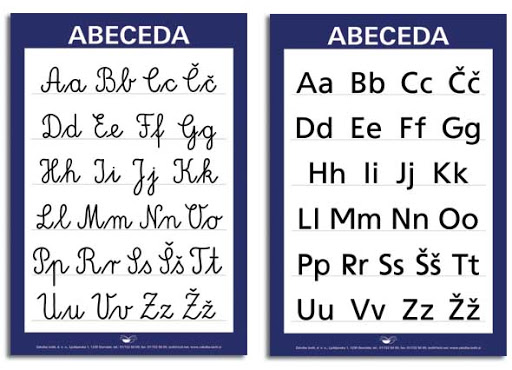 b = 6 cm                             = 8 cm + 12 cmo = ?                                    = 20 cmIzračunaj obseg pravokotnika, ki ima stranico a dolgo 10 cm in stranico b dolgo 5 cm. Najprej izpiši podatke.Izračunaj obseg kvadrata z dolžino stranice 23 cm. Najprej izpiši podatke.Dopolnjena tabelska slika – DRUIz življenja v mestih(srednji vek)V mestih so imeli pomemben položaj obrtniki in trgovci, ki so pogosto potovali iz kraja v kraj.Tržni dan je bil najpomembnejši dan v tednu. Takrat so okoliški kmetje in meščani prodajali svoje izdelke in pridelke (žito, mleko, platno, izdelke iz usnja, gline…). Takrat je moral vladati tržni mir. Prepovedano je bilo nositi orožje.Zaradi slabega vzdrževanja čistoče v mestih, težavami z odpadki so se širile nalezljive bolezni (npr. kuga ali črna smrt). Zdravstvena služba je bila slabo razvita.Opiši meščansko hišo. (U, str. 83)Pritličje meščanske hiše je bilo namenjeno obrtni in trgovski dejavnosti, tam so bila tudi skladišča blaga. V prvem nadstropje so bili bivalni prostori. Na podstrešju je spala služinčad ter vajenci in pomočniki.Predstavi hrano meščanov.Hrana meščanov je bila sestavljena iz žit, kruha, kislega zelja, mesa, rib, zelenjave in sadja.Vprašanja - DRUIZ ŽIVLJENJA V MESTIHOdgovarjaj v celih povedih.Kdo je imel v srednjeveških mestih pomemben položaj?Opiši tržni dan. Kaj so prodajali kmetje in kaj meščani?Kaj pomeni, da je v času tržnih dni vladal tržni mir?Katere bolezni so se pogosto razširile v mestih in zakaj?Kakšno hrano so uživali prebivalci naši srednjeveških mest? Ali se razlikuje od današnje?Četrtek, 9. 4. 2020Četrtek, 9. 4. 2020Četrtek, 9. 4. 2020SLJPridevnikiSDZ, str. 53, 54, 55, 56Oglej si videoposnetek.S pomočjo videoposnetka reši naloge v SDZ: str. 53, nal. 10, 11                                                                          str. 54, nal. 12, 13                                                                          str. 55, nal. 16                                                                          str. 56, nal. 17Zmorem več: SDZ, str. 54, nal. 14; str. 55, nal. 15MATObseg pravokotnika in kvadrataŠe enkrat si oglej videoposnetek, ki je bil na šolski spletni strani objavljen v ponedeljek, 6. 4. (navodilo za torek, 7. 4.) Matematika_Obseg pravokotnika in kvadrata.Spodaj se nahaja tabelska slika. Prepiši naloge in jih napravi.Zmorem več: DZ, str. 63DRUIz življenja v mestihU, str. 82, 83Preglej izpolnjeno tabelsko sliko.Prepiši vprašanja in nanje odgovori.